Работа с родителями средней группы «Солнышко»Составитель: Сергеева Ирина ИвановнаВоспитатель  средней группы МБДОУ ЦРР д/с «Чэчир»Мегино-Кангаласский район, с. БютейдяхОсенняя фантазия	В нашем детском саду прошла выставка-конкурс поделок из природного материала «Осенняя фантазия».Цель: приобщить детей к миру прекрасного, учить их восторгаться причудливой красотой цветов, плодов различных растений, осенних листьев, шишек. Совершенствовать устойчивый интерес к работе с природным материалом. Воспитывать любовь к природе, бережное отношение к ней. Формировать дружеские взаимоотношения детей и родителей. Показать родителям на примере выставки, что природный материал – это кладовая для развития детского творчества. 	Дети и родители с большим удовольствием несли в детский сад поделки из природного материала сделанные своими руками. Поделки были сделаны из веточек, коры деревьев, травы, ягод, цветов, шишек, листьев. Было видно, что все поделки сделаны с желанием, удовольствием, очень аккуратно, с фантазией. Всем поделкам были даны свои названия. Выставочные работы располагались в группах детского сада и ими могли полюбоваться все желающие.	По итогам конкурса можно сделать вывод, что работа воспитателя с детьми и родителями по данному направлению проводится на должном уровне. Родители воспитанников приняли самые активные участия в конкурсе поделок. Было очевидно, что родители и дети готовы на выдумки и умеют очень многое.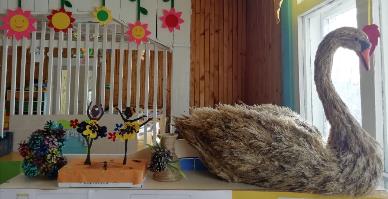 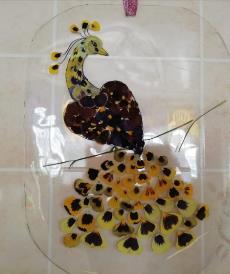 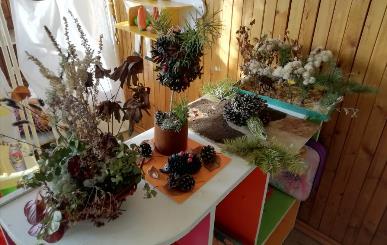 